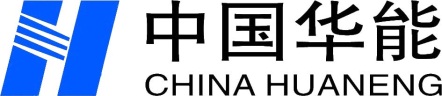   滇东矿业救护队低压橡套电缆等采购项目询价文件采购人：华能云南滇东能源有限责任公司矿业分公司2018年11月05日滇东矿业救护队低压橡套电缆等采购项目询价文件采购编号：                                       询价单号：XJ0021811000008                           附件：合同范本GF—2000—0101工业品买卖合同第一条 标的、数量、价款及交（提）货时间 第二条 质量标准： 按照国家标准对材料进行验收 第三条 出卖人对质量负责的条件及期限： 自使用之日起满12个月或到货后18个月，以先到为准。第四条 包装标准、包装物的供应与回收： 裸装。第五条 随机的必备品、配件、工具数量及供应办法：不适用。第六条 合理损耗标准及计算办法：无第七条 标的物所有权自 交货 时起转移，但买受人未履行支付价款义务的，标的物属于 出卖人 所有。第八条 交（提）货方式、地点：云南富源县黄泥河镇五乐村白龙山煤矿一井第九条 运输方式及到达站（港）和费用负担： 由出卖人派人汽运到矿，运费及装卸费由出卖人承担.第十条 检验标准、方法、地点及期限： 货到后由双方组织现场的到货验收.第十一条 成套设备的安装与调试：中标价包含材料、生产、运输、安装、税金等费用，出卖人按照技术协议要求安装调试。第十二条 结算方式、时间及地点：标的物全部到货验收合格，发票挂账且安装验收合格后付90%，其余10%作为质保金，待质保期满合同标的无质量问题时一次付清 ，质量标准以技术协议为准。第十三条 担保方式（也可另立担保合同）： 无 。第十四条 知识产权：出卖人保证买受人在使用本合同项下标的时不会受到第三方关于侵犯专利权、商标权、版权、工业设计等指控.凡涉及本合同项下标的的任何第三方侵权指控，均由出卖人负责处理并承担因此发生的一切法律责任及全部费用.第十五条 本合同解除的条件： 无 .第十六条 违约责任： 由违约方承担全部责任.第十七条 合同争议的解决方式：本合同在履行过程中发生的争议，由双方当事人协商解决；也可由当地工商行政管理部门调解；协商或调解不成的，按下列第 二 种方式解决；（一）提交 / 仲裁委员会仲裁；（二）依法向 县 人民法院起诉。第十八条 本合同自 双方签字盖章 起生效。第十九条 其他约定事项：1、出卖人向买受人提供16%增值税专用发票. 2、出卖人按时交货，如延迟交货一周支付合同总价的0.5%违约金，一周以上依次累加（不足7天按一周计算）。3、索赔：如出卖人交付的标的达不到合同规定或者在质量 .保证期内发生设计、材料、制造方面的缺陷/瑕疵，出卖人应承担买受人因此所遭受的一切损失，且买受人有权选择下列一种或多种方式索赔：⑴退货⑵更换⑶降价. 4、标的在正式交付买受人之前的一切风险责任均由出卖人承担.5、合同 附件技术协议与本合同一并生效.第二十条:本合同一式四份,甲方三份,乙方一份.备注：CH0021807000044 云南省工商行政管理局监制合同附件（共页）：附表1报价单报价人：(全称、盖单位公章) 法定代表人（或其委托代理人）：(签字或盖章)                                                                                                时   间：   年   月   日附表2   采购明细及技术要求一、采购范围二、技术要求无条款号条 款 名 称主     要     内     容1采购名称滇东矿业救护队低压橡套电缆等采购项目2采购单位项目单位： 滇东矿业分公司2采购单位地址：云南省曲靖市富源县黄泥河镇五乐工业广场2采购单位联 系 人：杜心亮2采购单位联系方式：0874-40960962采购单位采购人：华能云南滇东能源有限责任公司矿业分公司3采购范围见附表4服务期限1.现货物资10天；2.无现货的批量通用物资货期30天；3.加工、定制、维修等服务性订单货期45天；4.厂家或专用物资60天；注意：供货周期无法满足我方需求的，谨慎参与报价。5询价程序(1) 采购人制定询价文件；
(2) 采购人确定邀请参加询价的报价人名单；
(3) 报价人编制并递交报价文件；
(4) 采购人组织报价文件评审；
(5) 采购人确定成交候选人及成交人。6资格要求(1)报价人必须具有独立法人资格的厂家或供应商，能够承担相应招标项目、圆满履行合同的能力，符合国家现行规定。投标单位应保证提供的设备材料符合国家相关规定。(2)报价人具有满足所投标包要求和提供招标货物、安装及服务的能力。(3)报价人应具有良好的银行资信和商业信誉，没有处于被责令停业或破产状态，且资产未被重组、接管和冻结。7报价要求1.通用物资不指定品牌或厂商。2.物资编码物料描述中配件带品牌或原生产厂家的，如果必须指定品牌或原生产厂家的物资将在技术规范中明确或推荐三个及以上同等品牌，需要品牌授权或只要求生产厂家参与的物资在“备注”或“技术规范”中明确。未明确要求品牌和厂家的物资将按照通用品牌面向所有合格供应商询价采购。供应商在按照通用物资报价时，请备注替代产品品牌及型号，并加盖单位公章随物资一起交货。3.采购物资答疑，请在规定时间内在电商平台答疑澄清区域提交相关问题，问题尽可能精炼。4.物资询价，为到我厂指定地点的落地价，我厂不自提货物。5.设备维修、送检等服务询价，供方负责设备来回运输费用，每一组服务计划可能包含多个设备维修、送检等服务内容，请报整单价格。6. 报价人报价后应严格按照附表一“报价单”格式填写相关内容并上传报价单，若未按要求填写上传报价，我方将视为报价无效。8询价小组询价小组由采购人负责组建，成员由3人及以上的单数组成。9电子报价文件递交截止时间详见中国华能电子商务平台9电子报价文件递交方式报价人将报价文件上传至中国华能集团公司电子商务平台（http://ec.chng.com.cn/ecmall/）10评价原则经评审的最低价法10评价原则询价小组根据完全满足采购人要求且报价从低至高排序的原则确定成交候选人，其中报价最低（报价相等时，综合评价较高者排名优先）的为第一成交候选人，报价次低依次为第二成交候选人。11评价程序(1) 询价小组审查报价文件是否对询价文件作出实质性的响应。对未作出实质性响应的报价人应实行通过电话、邮件或传真等远程方式告知，由询价小组代表将集体意见及时告知该报价人，以让其核证、澄清事；
(2)询价小组应围绕商务、服务承诺、合同条款、报价等内容进行审查。在询价过程中，询价小组应当严格遵循保密原则，不得向任何人透露当事人价格及其他重要信息；
(3) 询价文件的修正：询价小组调整或修改服务需求内容时，应取得询价小组的一致同意，并以书面形式通知所有参加询价的报价人。但任何形式的决定须以符合公平、公正原则和有利于项目的顺利实施为前提；
(4) 在询价过程中，报价人提交的澄清文件，由报价人法人代表或授权代表签署及盖单位公章后生效，报价人应受其约束；
(5) 询价小组进行综合评。12合同主要条款(1) 合同范围；
(2) 合同价格；
(3)合同价款的支付；
(4) 服务期；
(5) 其他内容13报价须知(1)中标原则：单项最低价中标。物资单价严重偏离市场价的，该项物资不予采购。供应商如果澄清订单中某项物资不供货时，将取消其整个订单的供货资格。(2)采购订单需标注货期、签字、盖章及时回传,订单不可乱涂乱画。(3)验货和付款：手续齐全的物资10日内完成验货，物资验收合格后，结算人员根据手头的入库质检单通知供货方开具16%增值税发票，收到发票后办理付款手续。(4)常规物资须有“生产许可证、产品合格证、出厂证明“等可以证明货物质量的证书；涉及安全方面的物资（防护用品、消防、防爆、工器具等）须有“三证一标志”，即：“生产许可证、产品合格证、安全鉴定证、安全标志”。(5)到货物资，“生产日期、产品合格证、生产厂家”缺少其中之一的，一律认定为三无产品，验货不合格，并纳入供应商评价；进口物资请确保合格证、报关单、原产地证明等相关附件齐全，并随物资一起送达，到货物资如果缺少上述其一的验货时均验收不合格，并纳入供应商评价。(6)电器产品需有如下产品标识：6.1企业获得生产许可证或CCC证书的出厂产品、包装上或者随机文件中应有相应的生产许可证标志（QS）或CCC标志。6.2出厂产品上应有铭牌或标志，铭牌或标志信息应与获得的生产许可证或CCC证书信息一致。7.各类气体（氧气、乙炔、氮气、氩气等）技术要求：瓶体必须贴有合格证、安全帽、两个橡胶减震圈。空瓶退还给中标方的，中标方来自提空瓶。8.销售方开具增值税发票的要求：发票内容应按照实际销售情况如实开具，不得根据购买方要求填开与实际交易不符的内容。销售方通过销售平台系统与增值税发票税控后台对接，导入相关信息开票的，系统导入的开票数据内容应与实际交易相符，如不相符应及时修改完善销售平台系统。供货方须提供由供货方本单位开具的16%增值税专用发票，我厂严禁委托收款。14供应商评价1.供应商不良行为认定标准1.1现场使用中发现的某项产品或服务不符合采购要求的。1.2供应商以次充好、提供假冒伪劣产品、三无产品等。1.3其他使用中发现的因供应商产品或服务导致电厂经济损失的。1.4询价、招标中存在违法违纪行为。1.5产品或服务提供虚假资料的，如提供虚假报关单、证书，伪造用印标识等将构成违法行为的，发现一次将在华能供应商库中剔除。1.6供应商自身原因导致询价、投标出现失误，不能按约定履行合约的。1.7产品或服务质量、要求达不到使用标准，导致退换货、返工等。1.8供应商自身原因导致产品或服务超出货期或服务期，影响现场使用的。1.9因供应商自身原因导致电厂损失的其他问题。2.供应商不良行为处理措施以上不良行为出现任一问题的达两次及以上的供应商，每季度对不良行为供应商进行约谈，视情节严重程度进行暂停报价、列入黑名单、追究相应责任等处罚。3.凡是以下供应商禁止报价3.1华能电子商务平台内不合格供应商（含股东有其他不合格公司的）。3.2华能系统内其他企业存在未解决的争议及司法纠纷暂停合作的。3.3被权威媒体公布存在严重不良行为、企业经营状况严重恶化情况的。3.4取消报价资格的供应商，其参与的报价无效。4.供应商信息变更4.1合作供应商的主要信息变更时（如银行收款信息等），变更完成15日内，书面发函通知我厂询价专责进行登记，询价专责负责对变更资料进行审核。4.2营业执照变更的需提供变更供应商注册地工商行政管理局出具并加盖公章的准予变更通知书的扫描件。供应商重新提供信息变更前后的资料，并列明变更前后的内容，分别加盖变更前后公司公章，对变更信息进行对比的详细说明15开票信息单位名称：华能云南滇东能源有限责任公司纳税人识别号：91530325748281375K 开户银行：工行曲靖市分行富源县支行开户帐号：2505065509200012991地    址：云南省曲靖市富源县黄泥河电    话：0874-4098105注：凡参与报价或投标供应商需到银行开通银行承兑汇票业务。16发票接收地址地  址：云南省曲靖市富源县黄泥河镇五乐工业广场收件人：张学梅邮  编：655508电  话：0874-4096096  手  机：182-8846-5260注意事项：1.指定使用顺丰快递或EMS快递；2.开票前确认物资是否已验收入库，验收入库完毕方可开发票；3.确保发票信息准确无误；4.发票备注栏标注订单号；5.发票必须附签字盖红章的订单；17货物接收地址地  址：云南省曲靖市富源县黄泥河镇五乐村白龙山煤矿库房收件人：按采购订单提供联系方式供货邮  编：655508注意事项：1.所送货物必须附相应的送货清单，否则库房无法办理到货登记、质检、入库手续，我方拒收。2.尽量避免货物邮寄，邮寄过程出现货物丢失、损坏等问题，我方概不负责。18合同范本详见附件合同编号: XXXXXXXXXXXXXX出卖人： 签订地点：富源县黄泥河镇白龙山煤矿买受人：华能云南滇东能源有限责任公司签订时间： 使用单位（工程项目）： 使用单位（工程项目）： 标的名称规格型号单位数量单价(元)金额(元)交货时间合计合计人民币金额（大写）： 合计人民币金额（大写）： 合计人民币金额（大写）： 合计人民币金额（大写）： 合计人民币金额（大写）： 合计人民币金额（大写）： 合计人民币金额（大写）： 出卖人出卖人（章）：住所： 法定代表人：委托代理人：电话：传真：税号：开户银行：帐号：邮政编码：买受人买受人（章）： 
华能云南滇东能源有限责任公司住所：富源县黄泥河镇五乐村委会法定代表人：委托代理人：电话：0874-4098105传真：0874-4096300税号:91530325748281375K 开户银行：工行曲靖市分行富源县支行帐号：2505065509200012991邮政编码：655508买受人会签出卖人出卖人（章）：住所： 法定代表人：委托代理人：电话：传真：税号：开户银行：帐号：邮政编码：买受人买受人（章）： 
华能云南滇东能源有限责任公司住所：富源县黄泥河镇五乐村委会法定代表人：委托代理人：电话：0874-4098105传真：0874-4096300税号:91530325748281375K 开户银行：工行曲靖市分行富源县支行帐号：2505065509200012991邮政编码：655508出卖人出卖人（章）：住所： 法定代表人：委托代理人：电话：传真：税号：开户银行：帐号：邮政编码：买受人买受人（章）： 
华能云南滇东能源有限责任公司住所：富源县黄泥河镇五乐村委会法定代表人：委托代理人：电话：0874-4098105传真：0874-4096300税号:91530325748281375K 开户银行：工行曲靖市分行富源县支行帐号：2505065509200012991邮政编码：655508出卖人出卖人（章）：住所： 法定代表人：委托代理人：电话：传真：税号：开户银行：帐号：邮政编码：买受人买受人（章）： 
华能云南滇东能源有限责任公司住所：富源县黄泥河镇五乐村委会法定代表人：委托代理人：电话：0874-4098105传真：0874-4096300税号:91530325748281375K 开户银行：工行曲靖市分行富源县支行帐号：2505065509200012991邮政编码：655508出卖人出卖人（章）：住所： 法定代表人：委托代理人：电话：传真：税号：开户银行：帐号：邮政编码：买受人买受人（章）： 
华能云南滇东能源有限责任公司住所：富源县黄泥河镇五乐村委会法定代表人：委托代理人：电话：0874-4098105传真：0874-4096300税号:91530325748281375K 开户银行：工行曲靖市分行富源县支行帐号：2505065509200012991邮政编码：655508出卖人出卖人（章）：住所： 法定代表人：委托代理人：电话：传真：税号：开户银行：帐号：邮政编码：买受人买受人（章）： 
华能云南滇东能源有限责任公司住所：富源县黄泥河镇五乐村委会法定代表人：委托代理人：电话：0874-4098105传真：0874-4096300税号:91530325748281375K 开户银行：工行曲靖市分行富源县支行帐号：2505065509200012991邮政编码：655508供应商名称	***********公司	***********公司	***********公司	***********公司	***********公司	***********公司	***********公司	***********公司是否响应询价文件及技术要求如能够完全响应技术要求，在此栏填写“是”；如不能完全响应技术要求，请在下方备注中标明具体的技术偏离内容如能够完全响应技术要求，在此栏填写“是”；如不能完全响应技术要求，请在下方备注中标明具体的技术偏离内容如能够完全响应技术要求，在此栏填写“是”；如不能完全响应技术要求，请在下方备注中标明具体的技术偏离内容如能够完全响应技术要求，在此栏填写“是”；如不能完全响应技术要求，请在下方备注中标明具体的技术偏离内容如能够完全响应技术要求，在此栏填写“是”；如不能完全响应技术要求，请在下方备注中标明具体的技术偏离内容如能够完全响应技术要求，在此栏填写“是”；如不能完全响应技术要求，请在下方备注中标明具体的技术偏离内容如能够完全响应技术要求，在此栏填写“是”；如不能完全响应技术要求，请在下方备注中标明具体的技术偏离内容如能够完全响应技术要求，在此栏填写“是”；如不能完全响应技术要求，请在下方备注中标明具体的技术偏离内容报价时间****年**月**日****年**月**日****年**月**日****年**月**日****年**月**日****年**月**日****年**月**日****年**月**日报 价 内 容报 价 内 容报 价 内 容报 价 内 容报 价 内 容报 价 内 容报 价 内 容报 价 内 容报 价 内 容序号物料名称规格型号单位数量含税单价含税总价交货日期备注123注：如供应商有补充内容，可在备注处填写。注：如供应商有补充内容，可在备注处填写。注：如供应商有补充内容，可在备注处填写。注：如供应商有补充内容，可在备注处填写。注：如供应商有补充内容，可在备注处填写。注：如供应商有补充内容，可在备注处填写。注：如供应商有补充内容，可在备注处填写。注：如供应商有补充内容，可在备注处填写。注：如供应商有补充内容，可在备注处填写。序号物料描述单位数量规格型号品牌/生产厂家1低压橡套电缆卷32*1.5mm?  100米/卷2断路器个4CM1-63L/3300V/50A3PVC穿线管米300内径Φ15mm4时控开关个4ZYT105线卡子个20015/20mm(半圆）